Приложение 2                                                                   к постановлению главы Сергиево-Посадского городского округа от 09.07.2021 №1018-ПГ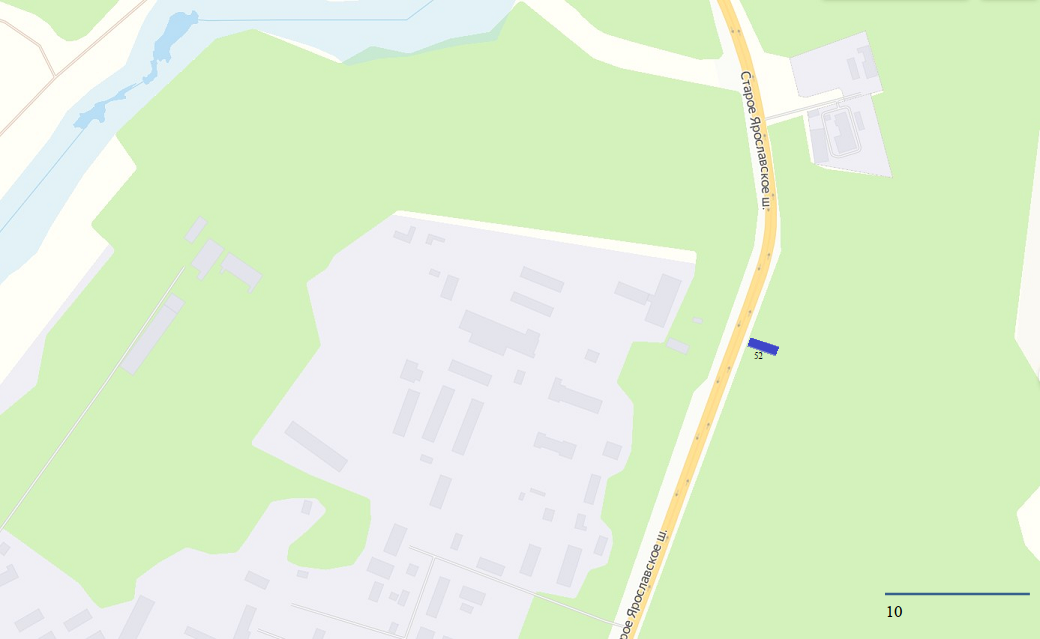 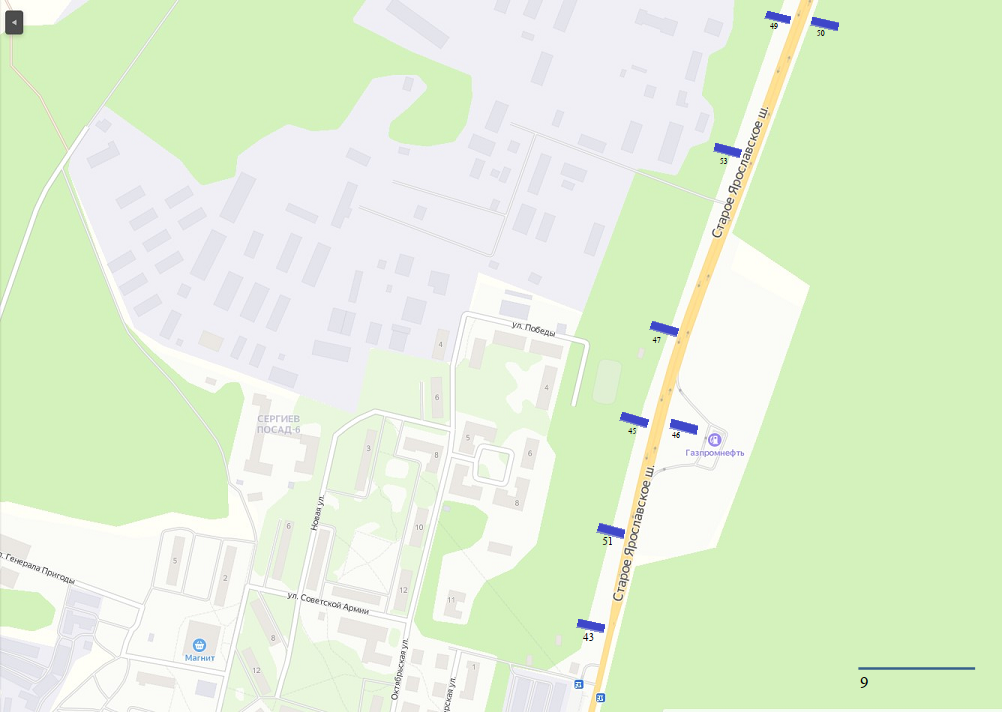 